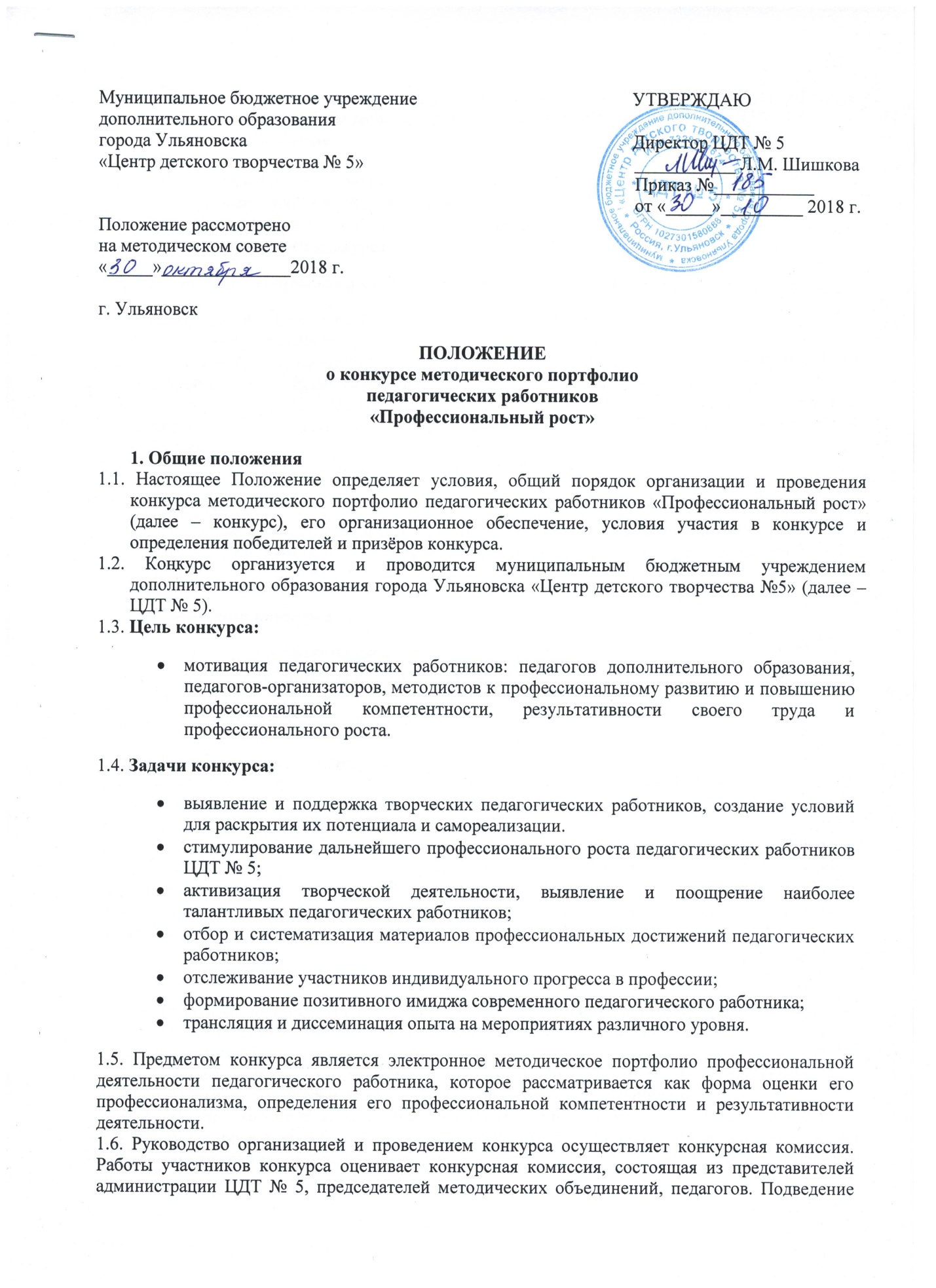 итогов конкурса возлагается на конкурсную комиссию, состав которой утверждается директором ЦДТ № 5. Решение конкурсной комиссии утверждается директором ЦДТ № 5.Конкурсная комиссия:систематизирует конкурсные материалы в соответствии с Положением;проводит анализ конкурсных материалов;отбирает лучшие конкурсные материалы;подводит итоги конкурса.1.7. Официальная информация о конкурсе размещается на сайте http://cdt5.ru.2. Сроки проведения конкурса2.1. Конкурс проводится заочно в один этап.2.2. Конкурсные работы принимаются с 03 декабря по 19 декабря 2018 г. в электронном виде на электронный адрес: ul.cdt5@mail.ru с пометкой «Конкурс Профессиональный рост».2.3. С 19 декабря по 21 декабря 2018 года - работа конкурсной комиссии, рассмотрение конкурсных материалов, подведение итогов, определение победителей и призёров конкурса.2.4. Итоги конкурса размещаются на сайте http://cdt5.ru3. Участники конкурса3.1. Право предоставления материалов на конкурс имеют педагогические работники ЦДТ № 5: педагоги дополнительного образования, педагоги-организаторы, концертмейстеры, методисты.4. Номинации конкурса4.1. Конкурс проводится по следующим номинациям:педагог-организатор и методист организации дополнительного образования;концертмейстер;педагог дополнительного образования.5. Порядок участия в конкурсе5.1. Принять участие в конкурсе могут все педагогические работники ЦДТ №5, независимо от образования, квалификационных категорий и стажа работы.5.2. Участие в конкурсе является добровольным.5.3. Присланные материалы не рецензируются. Конкурсная комиссия оставляет за собой право не рассматривать работы, которые не соответствуют основным критериям, описанным в Положении конкурса.5.4. Основанием для участия в конкурсе является представление конкурсного материала участника (портфолио) в электронном виде.6. Требования к конкурсным материалам6.1. Конкурсный материал (далее – портфолио) предоставляется на конкурс в виде презентации (Microsoft Office Power Point) и должен иметь выраженную структуру, названия разделов, название документов.6.2. Первый слайд презентации портфолио должен отражать титульный лист:
- ФИО участника, фотография (портрет) участника, должность, номинация.6.3. Портфолио должно содержать пояснительную записку (шрифт Times New Roman, кегль 12, междустрочный интервал одинарный; см. Приложение 1) и набор материалов (электронная папка «Приложение» с отсканированными текстовыми документами, фотографиями, копиями свидетельств, грамот и пр., с подтверждающими документами, которые не включены в презентацию портфолио).6.4. Материалы, необходимые для конкурса должны быть на слайде читаемы, располагаться в презентации портфолио систематично и датироваться по годам в последовательности от более раннего к более позднему.6.5. Общий объём конкурсного материала не должен превышать 20 Мб. 7. Структура портфолио7.1. Основные элементы портфолио участника конкурсаПояснительная записка (см. Приложение 1).Педагогический портрет: общие сведения о педагоге, отражающие уровень образования, квалификации, звания, поощрения и награждения, о повышении квалификации за последние 5 лет, о теме самообразования.Эссе «Лестница профессионального успеха». Очерк, небольшой рассказ, педагогическая философия, отражающие мотивы выбора профессии, личностно - профессиональные интересы, достижения и перспективы профессиональной деятельности. Объём эссе – не более 2 страниц печатного текста. Эссе можно разместить в пояснительной записке или в презентации.Методическая копилка: сведения о повышении профессиональной компетенции (перечень методических разработок, печатных работ;  участие в вебинарах, круглых столах, педагогических мастерских, семинарах, конференциях; участие в творческой, проектной, исследовательской, экспериментальной работе;  наставничество и др.).Личные  достижения  педагогического работника за последние 5 лет. Представляются сканированные сертифицированные документы, подтверждающие индивидуальные достижения: официальные награды, дипломы и сертификаты педагогических конкурсов, грамоты, благодарственные письма.Достижения учащихся: сведения о победителях международных, всероссийских, региональных, межрегиональных, городских конкурсных мероприятий (дипломы, грамоты, сертификаты и пр.), а также выпускников детских объединений ЦДТ № 5. Допускается вставка в презентацию портфолио видео материалов.Отзывы о педагогической деятельности и её результатах. Представляются материалы, отражающие официальную оценку результатов профессиональной и образовательной деятельности педагогического работника (характеристики, рецензии, отзывы коллег, учащихся, родителей, выпускников, сторонних организаций, публикации в СМИ и т.п.)
Допускается вставка в презентацию портфолио видео материалов.8. Критерии оценки конкурсных материалов8.1. Оценивание конкурсных материалов осуществляется всеми членами конкурсной комиссии по пятибалльной системе и критериям, определённым настоящим Положением.8.2. Конкурсные материалы  оцениваются по следующим критериям с учётом наличия основных содержательных частей портфолио:Аккуратность и эстетичность оформления, стилистическое единство (логичность и последовательность размещения материалов; соответствие техническим требованиям оформления и структуры портфолио; гармоничность подбора цвета шрифта, фона слайдов; наличие и чёткость фото, видео; соблюдение норм современного русского языка).Творческий подход: содержательность, насыщенность представленного портфолио, оригинальность его оформления.Достоверность и объективность предоставленных материалов.Методическая ценность представляемого материала: наличие собственных методических разработок, публикаций, методическая и дидактическая целесообразность, владение современными методиками и приёмами.Наглядность результатов работы:- полнота представления материалов, иллюстрирующих профессиональное достижение педагога;- представление обобщения и распространения собственного педагогического опыта,  позитивной динамики результатов работы на различных уровнях в различных сферах деятельности;- динамика достижений учащихся (призёры, победители, дипломанты, участники).8.3. К участию в конкурсе не допускаются работы с некорректно заполненными данными, 
способные нарушить этические нормы.
9. Подведение итогов 9.1. Итоги конкурса подводит конкурсная комиссия, которая определяет победителя и призёров (1, 2, 3 место)  среди участников в каждой номинации.9.2. Итоговая оценка каждого участника формируется путём суммирования оценок всех членов конкурсной комиссии по всем критериям. Итоговый балл – среднеарифметическое значение.
1 место 20-25 баллов;
2 место 12-19 балла;
3 место 5 -11 баллов;
Победителем конкурса становится педагог, набравший наибольшее количество баллов. Результаты конкурса пересмотру не подлежат.9.3. Победители и призёры награждаются грамотами ЦДТ № 5 за занятое 1, 2, 3 место.9.4. Конкурсанты, не вошедшие в число победителей и призёров получают сертификаты участников.9.5. Участие и победа в конкурсе являются основанием для увеличения стимулирующей части оплаты труда.9.6. Лучшие портфолио могут быть рекомендованы для трансляции при проведении методических выставок, презентаций, педагогических советов, семинаров, конференций и прочих методических мероприятий, а также для участия в профессиональных конкурсах  различного уровня. Возможна публикация в периодической печати и информационных порталах в сети Интернет с соблюдением авторских прав.ПРИЛОЖЕНИЕ 1Пояснительная запискана конкурс методического портфолио педагогических работников«Профессиональный рост»Педагогический портрет:1. 1. Общие сведения.ФИО педагога:Число, месяц и год рождения:Образование:Квалификационная категория:Звание:Поощрения и награждения:Повышение квалификации за последние 5 лет:Тема самообразования: 2. Эссе «Лестница профессионального успеха»3. Методическая копилка 3.1. Наличие методических разработок, печатных работ и пр. 3.2. Участие в вебинарах, круглых столах, педагогических мастерских, семинарах, конференциях; участие в творческой, проектной, исследовательской, экспериментальной работе; наставничество; сведения о повышении профессиональной компетенции.4. Личные достижения педагогического работника4.1. Сертифицированные документы, подтверждающие индивидуальные достижения: официальные награды, дипломы и сертификаты педагогических конкурсов, грамоты, благодарственные письма.4.2. Участие в педагогических и профессиональных конкурсах, смотрах и выставках.5. Достижения учащихся (для участников в номинациях «Педагог дополнительного образования», «Концертмейстер»). 5.1. Победители и призёры в конкурсных мероприятиях на различных уровнях.5.2. Статистика выпускников детских объединений ЦДТ № 5, поступивших в ВУЗы и СУЗы.6. Профессиональные достижения педагогических работников, подготовку и организационно-педагогическое сопровождение методической деятельности которых осуществляли методисты и педагоги-организаторы (для участников в номинации «Педагог-организатор и методист»)7. Отзывы о педагогической деятельности и её результатах.Допускается вставка в презентацию портфолио видео материалов.Примечание: на сегодняшний день невозможно представить современный образовательный процесс без использования информационно-коммуникационных технологий. Электронное методическое портфолио педагога, представленный Вашему вниманию, является одной из форм проведения контроля в образовательной организации, мотивирующий педагогов на профессиональное развитие и повышение профессиональной компетентности в рамках использования ИК - технологий.№Название методической разработки и т.д.Сроки созданияСпособ распространения (методический кабинет учреждения, интернет, др. источниках, и т.п.)Название файла в папке с материаламина конкурс№Название мероприятияДата проведенияФорма участия (тема) представления опытаПодтверждающие документыНазвание файлав папке с материаламина конкурс№Награда, званиеДата получения№Название мероприятияСрокиРезультат№Название конкурсов, соревнований, смотров, выставок и т.д.ГодУровень мероприятия (региональный, всероссийский, международный)Кол-во детейРезультат№Название ВУЗа, СУЗаГодФакультет (профиль, специальность)Кол-во детейРезультат(поступление, обучение, выпуск)№Название профессиональных конкурсов, конференций, научных проектов и пр.ГодУровень мероприятия (региональный, всероссийский, международный)Кол-во и ФИОпедагоговРезультат